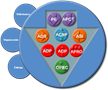 CONTENIDO1.	INCIDENTE	22.	Bitácora de Control de Cambios	3INCIDENTE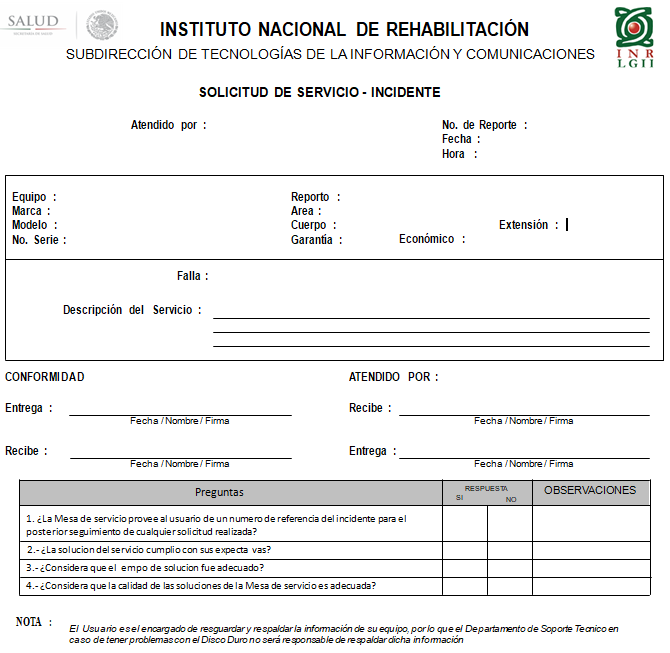 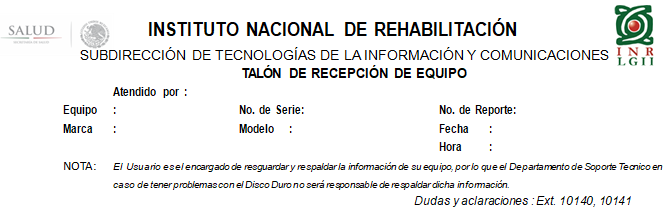 Bitácora de Control de CambiosRegistro de IncidentesRegistro de IncidentesMAAGTICSIDocumento que indica el objetivo del diseño de servicio de TIC.Proyecto: ID:Proyecto: ID:Proyecto: ID:Documento que indica el objetivo del diseño de servicio de TIC.0.2Descripción del Cambio Fecha de evaluaciónAprobadorAceptado
 /RechazadoFecha de aplicación01Actualización de la Imagen InstitucionalJUN 15Mtra. Ma. De Lourdes Zaldívar MartínezAceptadoJUN 1502Transición del SGC de la Norma ISO 9001:2008 a la Norma ISO 9001:2015Revisión de contenidos y actualización de encabezadosMAY 18M. en I. María Isabel Garrido GalindoAceptadoMAY 1803Actualización de Imagen InstitucionalDIC 20M. en I. María Isabel Garrido GalindoAceptadoDIC 20